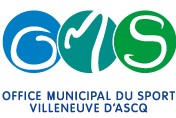 Club :                                                                            Personne à contacter : 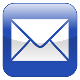 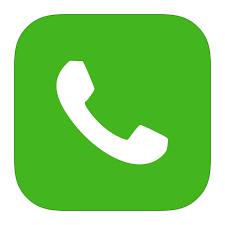 Objet de la demande                      Action sportive            Promotion du Sport sur le Territoire             Autre demande (précisez) :Descriptif :Nombre de villeneuvois si déplacement : Subvention : Ville      Conseil Régional        Conseil Départemental        MEL                                      Instances fédérales                                   Autre(s) subvention (s) à préciser :Budget Prévisionnel       Budget DéfinitifMontant de l’aide validée :                      €             Signature du Responsable de la Commission Les informations collectées sont réservées à l’usage de l’OMS pour le traitement des demandes et de statistiques et n’ont pas vocation à être transmises à des tiers ou à en faire un usage commercial. Vous pouvez à tout moment demander la suppression de ces informations en contactant l’OMS au 03/20/98/69/66 ou à secretariat@omsvdascq.fr